 Università degli Studi di Ferrara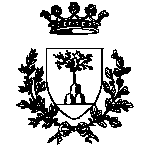 Matricola:    Anno di corso:     Ciclo: Cognome e nome:  Dottorato:  Tutor: 	____________________________	_____________________________	(Firma del Dottorando)	(Firma del Tutore) Università degli Studi di FerraraAcquisita la scheda consuntiva annuale del dottorando 
e udita la relazione/prova di verifica svolta dal medesimo avanti la Commissione, il Collegio dei Docenti dispone il riconoscimento dei seguenti crediti (CFU) all’attività svolta dallo studente:(N.B La somma dei crediti annui deve essere pari a 60)e pertanto DELIBERA:  (per gli studenti del 1° e 2° anno)   il dottorando è giudicato IDONEO e viene quindi ammesso all’anno successivo.  il dottorando è giudicato NON IDONEO, non viene quindi ammesso al proseguimento del dottorato di ricerca e incorre nella decadenza. (per gli studenti del 3° anno)   la proposta di rilascio della certificazione aggiuntiva di DOCTOR EUROPAEUS.   l’autorizzazione alla redazione della tesi in una lingua diversa dall’italiano e dall’inglese.    il dottorando è giudicato idoneo a presentare la propria tesi ai referee.______________________________________(firma del Coordinatore)NOTA PER I COORDINATORI: dopo l’acquisizione delle schede consuntive, ai sensi del Regolamento di Dottorato, le prove di verifica per l’ammissione all’anno successivo/esame finale vanno effettuate dal Collegio dei Docenti alla fine di ciascun anno. A conclusione delle prove, le schede debitamente compilate e firmate dovranno essere trasmesse all’Ufficio IUSS.SCHEDA CONSUNTIVA ANNUALEAnno:  Da compilare a cura del dottorando e spedire al proprio Coordinatore FORMAZIONE DISCIPLINARE ISTITUZIONALE:Elenco dei corsi, seminari etc. attivati specificamente per il corso di dottorato che il dottorando ha seguito nell’anno indicatoFORMAZIONE DISCIPLINARE ISTITUZIONALE:Elenco dei corsi, seminari etc. attivati specificamente per il corso di dottorato che il dottorando ha seguito nell’anno indicatoDenominazione dell’insegnamento frequentatoDocente1.  2.  3.  4.  5.  6.  7.  8.  9.  10  11 12 FORMAZIONE INTERDISCIPLINARE:Attività didattiche trasversali frequentate (complementary skills)FORMAZIONE INTERDISCIPLINARE:Attività didattiche trasversali frequentate (complementary skills)Denominazione del corso/seminarioDocente1.  2.  3.  4.  5.  6.  7.  8.  9.  10  11 12 ATTIVITÀ SCIENTIFICA:Workshop, stage, pubblicazioni, soggiorni di studio all’estero etc. al quale lo studente ha partecipato nell’anno indicatoATTIVITÀ SCIENTIFICA:Workshop, stage, pubblicazioni, soggiorni di studio all’estero etc. al quale lo studente ha partecipato nell’anno indicato1. 	1. 	2. 	2. 	3. 	3. 	4. 	4. 	5. 	5. 	6. 	6. 	7. 	7. 	8. 	8. 	9. 	9. 	10	10	ALTRE ATTIVITÀ:Didattica integrativa svolta nei corsi dell’Università di Ferrara (docenza max. 40 ore), tutorato, esercitazioni, assistenza nei laboratori, altroALTRE ATTIVITÀ:Didattica integrativa svolta nei corsi dell’Università di Ferrara (docenza max. 40 ore), tutorato, esercitazioni, assistenza nei laboratori, altro1. 	1. 	2. 	2. 	3. 	3. 	4. 	4. 	5. 	5. 	6. 	6. 	7. 	7. 	8. 	8. 	9. 	9. 	10	10	1111RICERCA:Sintesi dell’attività di ricerca svolta durante l’anno. Metodologia, obiettivi, risultati ottenuti etc.RICERCA:Sintesi dell’attività di ricerca svolta durante l’anno. Metodologia, obiettivi, risultati ottenuti etc.IMPORTANTE: la scheda consuntiva annuale riepiloga le attività di ricerca e didattica svolte durante l’anno di dottorato. Tale modulo va compilato e firmato dallo studente, vistato dal Tutor e spedito tramite e-mail al Coordinatore del corso.SEZIONE DA COMPILARE A CURA DEL COORDINATOREFORMAZ. ISTITUZIONALEFORMAZ. INTERDISCIPLINAREATTIVITÀ SCIENTIFICARICERCACFU  CFU  CFU  CFU  